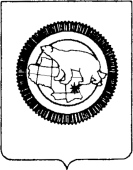 П Р И К А ЗВ соответствии с Федеральным законом от 29.12.2012г. № 273-ФЗ «Об образовании в Российской Федерации»,  Федеральным законом от 26.12.2008 г.              № 294-ФЗ «О защите прав юридических лиц и индивидуальных предпринимателей при осуществлении государственного контроля (надзора) и муниципального контроля», на основании Положения об Управлении надзора и контроля качества образования Департамента образования, культуры и молодёжной политики Чукотского автономного округа, утверждённого приказом Департамента образования, культуры и молодёжной политики Чукотского автономного округа от 10.01.2013г. № 01-21/022, и в связи с истечением срока исполнения предписания Департамента образования, культуры и молодёжной политики Чукотского автономного округа об устранении выявленных нарушений обязательных требований от 30.04.2015  № 22/15-плПРИКАЗЫВАЮ:1. Провести внеплановую документарную проверку в отношении Муниципального бюджетного дошкольного образовательного учреждения «Детский сад комбинированного вида «Радуга» поселка Беринговского» (далее – проверяемая организация, объект проверки).2. Место нахождения проверяемой организации: 689100, Чукотский автономный округ, Анадырский  район, п. Беринговский, ул. Строительная, д.15.3. Назначить лицами, уполномоченными на проведение настоящей проверки следующих сотрудников Департамента образования, культуры и молодёжной политики Чукотского автономного округа (далее - Департамент): председатель комиссии – Маркина Ирина Алексеевна, начальник отдела надзора, лицензирования и государственной аккредитации Управления надзора и контроля качества образования Департамента;член комиссии – Новиков Дмитрия Сергеевича, главный специалист-эксперт отдела надзора, лицензирования и государственной аккредитации Управления надзора и контроля качества образования Департамента.4. Установить, что настоящая проверка проводится с целью контроля исполнения объектом проверки ранее выданного предписания Департамента об устранении нарушений – предписание Департамента от 30.04.2015 № 22/15-пл.5. Установить, что задачей настоящей проверки является контроль за устранением проверяемой организацией ранее выявленных нарушений законодательства Российской Федерации в сфере образования;6. Определить, что предмет настоящей проверки – соблюдение объектом проверки обязательных требований законодательства Российской Федерации в сфере образования.7. Установить срок проведения проверки: 9 ноября  -  17 ноября 2015 года.К проведению проверки приступить 9 ноября 2015 года.Проверку окончить не позднее 17 ноября 2015 года.8. Определить, что правовыми основаниями проведения проверки являются нормативные правовые акты из Перечней 1, 2 согласно приложению к настоящему приказу.9. В процессе проверки провести следующие мероприятия по контролю, необходимые для достижения целей и задач проведения проверки:анализ отчёта об исполнении предписания Департамента от 30.04.2015 г.                № 22/15-пл и документов, представленных проверяемой организацией;анализ наличия информации, размещённой образовательной организацией на её официальном сайте в информационно-телекоммуникационной сети «Интернет»;собеседования с администрацией и работниками проверяемой организации по вопросам, подлежащим проверке.10. Проверку провести в соответствии с Административным регламентом Департамента образования, культуры и молодёжной политики Чукотского автономного округа по исполнению государственной функции «Государственный контроль (надзор) в сфере образования на территории Чукотского автономного округа», утверждённым постановлением Губернатора Чукотского автономного округа от 30.09.2011 г. № 68.11. Перечень документов, представление которых объектом проверки необходимо для достижения целей и задач проведения проверки:отчёт проверяемой организации об исполнении предписания Департамента от 30.04.2015г. № 22/15-пл и документы, подтверждающие исполнение указанного предписания.12. Членам комиссии оформить экспертные заключения не позднее 12 ноября 2015 года.13. Председателю комиссии (Маркина И.А.) оформить:акт по итогам проверки в срок, установленный частью 4 статьи 16 Федерального закона от 26.12.2008 № 294-ФЗ «О защите прав юридических лиц и индивидуальных предпринимателей при осуществлении государственного контроля (надзора) и муниципального контроля»;отчёт по итогам проверки и проект приказа на утверждение отчёта по итогам проверки  не позднее 21 ноября 2015 года;предписание об устранении выявленных нарушений (уведомление об отсутствии нарушений) по итогам проверки  не позднее 23 ноября 2015 года.14. Контроль за исполнением настоящего приказа оставляю за собой.Начальник Департамента 							   А.Г. БоленковРазослано: дело, Управление организационной, правовой, кадровой работы, информатизации и материально-технического снабжения; Управление надзора и контроля качества образования; Управление социальной политики Администрации Анадырского муниципального района; Муниципальное бюджетное дошкольное образовательное учреждение «Детский сад комбинированного вида «Радуга» поселка Беринговского».ПЕРЕЧЕНЬ 1-  законодательных,  нормативных правовых актов, в соответствии с которыми осуществляется проверка1. Федеральный закон от 29 декабря 2012 г. № 273-ФЗ «Об образовании в Российской Федерации» (статья 7 «Полномочия Российской Федерации в сфере образования, переданные для осуществления органам государственной власти субъектов Российской Федерации», часть 1 статьи 93 «Государственный контроль (надзор) в сфере образования»); 2. Федеральный закон от 26 декабря 2008 г. № 294-ФЗ «О защите прав юридических лиц и индивидуальных предпринимателей при осуществлении государственного контроля (надзора) и муниципального контроля» (пункт 1 части 2 статьи 10 «Организация и проведение внеплановой проверки», часть 1 статьи 15 «Ограничения при проведении проверки»);3. приказ Министерства экономического развития Российской Федерации от 30.04.2009 г. № 141 «О реализации положений Федерального закона «О защите прав юридических лиц и индивидуальных предпринимателей при осуществлении государственного контроля (надзора) и муниципального контроля»;4. постановление Правительства Чукотского автономного округа от 01.12.2008 г. №199 «Об органе исполнительной власти Чукотского автономного округа, осуществляющем переданные полномочия Российской Федерации в области образования и культуры, утверждении структуры, предельной штатной численности и Положения о Департаменте образования, культуры и молодежной политики Чукотского автономного округа».ПЕРЕЧЕНЬ 2  -   законодательных, нормативных правовых актов, устанавливающих требования, которые являются предметом проверки1. Федеральный закон от 29 декабря 2012 г. № 273-ФЗ «Об образовании в Российской Федерации» (часть 10 статьи 13; части 1 и 3 статьи 18; часть 2 статьи 27; пункты 1, 7, 13, 15, 16, 21 части 3 статьи 28; часть 2 статьи 29;  части 1 и 2 статьи 30; статьи 37 и 41; часть 1, пункты 3, 4, 5 статьи 44; части 7 и 8 статьи 54; части 2 9  статьи 55; статья 61; часть 4 статьи 75);2. постановление Правительства Российской Федерации от 10.07.2013 г. № 582 «Об утверждении Правил размещения на официальном сайте образовательной организации в информационно-телекоммуникационной сети «Интернет» и обновления информации об образовательной организации»);3. приказ Минобразования РСФСР от 20.09.1988 г. № 41 «О документации детских дошкольных учреждений»;4. совместный приказ Минздравсоцразвития России от 11.03.2012 г. № 213н и Минобрнауки России от 11.03.2012 г. № 178 «Методические рекомендации по организации питания обучающихся и воспитанников в образовательных учреждениях»;5. приказ Министерства образования и науки Российской Федерации от 29.08.2013 г. № 1008 «Об утверждении Порядка организации и осуществления образовательной деятельности по дополнительным общеобразовательным программам» (зарегистрировано в Минюсте РФ 27.11.2013 г., регистрационный N 30468);6. приказ Министерства образования и науки Российской Федерации от              25.10.2013 г. № 1185 «Об утверждении примерной формы договора об образовании на обучение по дополнительным образовательным программам» (зарегистрировано Министерством юстиции Российской Федерации 24.01.2014 г., регистрационный            № 31102);7. приказ Министерства образования и науки РФ от 17.10.2013 г. № 1155 «Об утверждении федерального государственного образовательного стандарта дошкольного образования» (зарегистрировано Министерством юстиции  Российской Федерации 14 ноября 2013 г. Регистрационный № 30384);8. приказ Министерства образования и науки РФ от 30.08.2013 г. № 1014 «Об утверждении Порядка организации и осуществления образовательной деятельности по основным общеобразовательным программам - образовательным программам дошкольного образования» (зарегистрировано Министерством юстиции Российской Федерации 1 октября 2013 г. Регистрационный № 30038);9. приказ Министерства образования и науки Российской Федерации от 14.06.2013 г. № 462 «Об утверждении Порядка проведения самообследования образовательной организацией» (зарегистрировано Министерством юстиции Российской Федерации 27 июня 2013 г., регистрационный № 28908);10. приказ Министерства образования и науки РФ от 10.12.2013 г. № 1324 «Об утверждении показателей деятельности образовательной организации, подлежащей самообследованию» (приложение №1 - показатели деятельности дошкольной образовательной организации, подлежащей самообследованию);11. приказ Министерства образования и науки РФ от 08.042014 г. № 293 «Об утверждении Порядка приема на обучение по образовательным программам дошкольного образования» (Зарегистрировано в Минюсте РФ 12 мая 2014 г., Регистрационный № 32220);12. приказ Федеральной службы по надзору в сфере образования и науки             от 29.05.2014 г. № 785 «Об утверждении требований к структуре официального сайта образовательной организации в информационно-телекоммуникационной сети «Интернет» и формату представления не нём информации»;13. письма Министерства образования и науки Российской Федерации:	- от 24.04.2013 г. № ДЛ-101/08 «О размере платы, взимаемой с родителей (законных представителей) за присмотр и уход за детьми»;	- от 22.07.2013 г. № 09-889 «О размещении на официальном сайте 	образовательной организации информации»;14. письмо Департамента образования, культуры и молодёжной политики Чукотского автономного округа от 15.10.2013 г. № 01-07/2738;15. настоящий приказ.ДЕПАРТАМЕНТ ОБРАЗОВАНИЯ, КУЛЬТУРЫ И МОЛОДЁЖНОЙ ПОЛИТИКИ ЧУКОТСКОГО АВТОНОМНОГО ОКРУГАот05.11.2015 г.№01-21/476г. АнадырьО проведении внеплановой документарной проверки Муниципального бюджетного дошкольного образовательного учреждения «Детский сад комбинированного вида «Радуга» поселка Беринговского»Подготовил:	И.А. МаркинаСогласовано:Т.Д. РусинаТ.П. КрючковаПриложение к приказу Департамента образования, культуры и молодежной политики Чукотского автономного округаот  05.11.2015 г. № 01-21/476